Well known Branded products will be given preference.  Past experience in supplying to reputed organizations is necessary.The hotel reserves the right to reject any or all the tenders without assigning any reasons whatsoever and no representation shall be entertained on this account.All rates will be inclusive of all taxes and delivery charges.  All items will be supplied an at door delivery basis at the hotel site in Daman. GENERAL DIRECTIONS TO TENDERERSTenderers are to sign the Tender form, giving exact specification of the articles, the contents and the design of the articles and the schedules of rates.  All tenders, not so signed, shall be rejected.The hotel reserves the right to disqualify the complete tender if overwriting or erasing is found in the rate column.  Each page must be stamped and signed.Tenders are to be enclosed in sealed envelopes addressed to the company of the company clearly stating on the envelope the category of articles tendered for.No tender will be accepted unless it is properly sealed. Tenders must be brought duly sealed to the above said address and delivered as directed.  All tender quotations should, besides the specifications already stated in the Tender Form very clearly specify the articles in respect of contents, brand, quality, quantity, size, weight and any other additional specification, wherever applicable to such items.In the event of the Tender being accepted, the contract must be signed by by the authorized representative of the entity bidding for the Tender.Successful tenderer or tenderers shall supply articles in such quantities and as per specifications and quality demanded as any ordered on him or them from time to time.  The quantities mentioned in the schedule are only indicative of the estimated requirements of the hotel, and the hotel does not bind itself to purchase/to complete any or all the quantities indicated therein.If any article is not available or the Tenderer does not want to quote for it, clear remarks to this effect must be made against such articles.The successful tenderers will be required to deliver the articles under the terms of contract at the hotel in Daman which shall be inclusive of delivery charges, cartage, freight etc.The hotel also reserves the right to enter into parallel contracts simultaneously or at any time during the period of this contract with one or more tenderer(s)/supplier(s) for such quantity of such item(s) as the Company (whose decision shall be final) may determine and terminate the contract with21 days noticein the case of the unsatisfactory performance of the tenderers.All disputes are subject  to Daman jurisdiction only.To be furnished after acceptance of tender &before execution of agreement.I/We agree to abide by above		 terms and conditions			………………………		Signature of Tenderer	FINANCIAL BIDFrom: __________________	__________________ 	___________________To,Mr. Girish Agarwal/Mr. Pragnesh ShahThe Deltin,Delta Corp Limited2nd Floor, Bayside Mall,Opp Sobo Central, Tardeo Road,Hajiali, Mumbai 400 034 Sir,	With reference to your advertisement-Tender in the local newspapers and website for the year 01 April 2018 to 31 March 2019 for the following items, I/We hereby submit my/our Financial bid required by you:--------------------------------		Signature of Tenderer			FINANCIAL BIDFrom: __________________	__________________ 	___________________To,Mr. Girish Agarwal/Mr. Pragnesh ShahThe Deltin,Delta Corp Limited2nd Floor, Bayside Mall,Opp Sobo Central, Tardeo Road,Hajiali, Mumbai 400 034 Sir,	With reference to your advertisement-Tender in the local newspapers and website for the year 01 April 2018 to 31 March 2019 for the following items, I/We hereby submit my/our Financial bid required by you:------------------------------		Signature of Tenderer			FINANCIAL BIDFrom: __________________	__________________ 	___________________To,Mr. Girish Agarwal/Mr. Pragnesh ShahThe Deltin,Delta Corp Limited2nd Floor, Bayside Mall,Opp Sobo Central, Tardeo Road,Hajiali, Mumbai 400 034 Sir,	With reference to your advertisement-Tender in the local newspapers and website for the year 01 April 2018 to 31 March 2019 for the following items, I/We hereby submit my/our Financial bid required by you:----------------------------(Signature of Tender)FINANCIAL BIDFrom: __________________	__________________ 	___________________To,Mr. Girish Agarwal/Mr. Pragnesh ShahThe Deltin,Delta Corp Limited2nd Floor, Bayside Mall,Opp Sobo Central, Tardeo Road,Hajiali, Mumbai 400 034 Sir,	With reference to your advertisement-Tender in the local newspapers and website for the year 01 April 2017 to 31 March 2018 for the following items, I/We hereby submit my/our Financial bid required by you:----------------------------(Signature of Tender)FINANCIAL BIDFrom: __________________	__________________ 	___________________To,Mr. Girish Agarwal/Mr. Pragnesh ShahThe Deltin,Delta Corp Limited2nd Floor, Bayside Mall,Opp Sobo Central, Tardeo Road,Hajiali, Mumbai 400 034 Sir,	With reference to your advertisement-Tender in the local newspapers and website for the year 01 April 2017 to 31 March 2018 for the following items, I/We hereby submit my/our Financial bid required by you:Note :Please specify the details of each item in units of  weights, measurements etc.The quantities mentioned in the above schedule are only indicative of the estimated requirements  of the hotel for the year and hotel does not bind itself to purchase any of the quantities indicated above.--------------------------(Singature of Tender)FINANCIAL BIDFrom: __________________	__________________ 	___________________To,Mr. Girish Agarwal/Mr. Pragnesh ShahThe Deltin,Delta Corp Limited2nd Floor, Bayside Mall,Opp Sobo Central, Tardeo Road,Hajiali, Mumbai 400 034 Sir,	With reference to your advertisement-Tender in the local newspapers and website for the year 01 April 2017 to 31 March 2018 for the following items, I/We hereby submit my/our Financial bid required by you:Note :Please specify the details of each item in units of  weights, measurements etc.The quantities mentioned in the above schedule are only indicative of the estimated requirements  of the hotel for the year and hotel does not bind itself to purchase any of the quantities indicated above.--------------------------(Singature of Tender)FINANCIAL BIDFrom: __________________	__________________ 	___________________To,Mr. Girish Agarwal/Mr. Pragnesh ShahThe Deltin,Delta Corp Limited2nd Floor, Bayside Mall,Opp Sobo Central, Tardeo Road,Hajiali, Mumbai 400 034 Sir,	With reference to your advertisement-Tender in the local newspapers and website for the year 01 April 2017 to 31 March 2018 for the following items, I/We hereby submit my/our Financial bid required by you:Note :Please specify the details of each item in units of  weights, measurements etc.The quantities mentioned in the above schedule are only indicative of the estimated requirements  of the hotel for the year and hotel does not bind itself to purchase any of the quantities indicated above.--------------------------(Singature of Tender)FINANCIAL BIDFrom: __________________	__________________ 	___________________To,Mr. Girish Agarwal/Mr. Pragnesh ShahThe Deltin,Delta Corp Limited2nd Floor, Bayside Mall,Opp Sobo Central, Tardeo Road,Hajiali, Mumbai 400 034 Sir,	With reference to your advertisement-Tender in the local newspapers and website for the year 01 April 2017 to 31 March 2018 for the following items, I/We hereby submit my/our Financial bid required by you:Category: Mineral Water (List of items)Note :Please specify the details of each item in units of  weights, measurements etc.The quantities mentioned in the above schedule are only indicative of the estimated requirements  of the hotel for the year and hotel does not bind itself to purchase any of the quantities indicated above.--------------------------(Singature of Tender)FINANCIAL BIDFrom: __________________	__________________ 	___________________To,Mr. Girish Agarwal/Mr. Pragnesh ShahThe Deltin,Delta Corp Limited2nd Floor, Bayside Mall,Opp Sobo Central, Tardeo Road,Hajiali, Mumbai 400 034 Sir,	With reference to your advertisement-Tender in the local newspapers and website for the year 01 April 2017 to 31 March 2018 for the following items, I/We hereby submit my/our Financial bid required by you:Category: Milk & dairy products (List of items)Note :Please specify the details of each item in units of  weights, measurements etcMention BRAND and quote accordinglyThe quantities mentioned in the above schedule are only indicative of the estimated requirements  of the hotel for the year and hotel does not bind itself to purchase any of the quantities indicated above.--------------------------(Singature of Tender)FINANCIAL BIDFrom: __________________	__________________ 	___________________To,Mr. Girish Agarwal/Mr. Pragnesh ShahThe Deltin,Delta Corp Limited2nd Floor, Bayside Mall,Opp Sobo Central, Tardeo Road,Hajiali, Mumbai 400 034 Sir,	With reference to your advertisement-Tender in the local newspapers and website for the year 01 April 2017 to 31 March 2018 for the following items, I/We hereby submit my/our Financial bid required by you:Category: Syrup & Juices (List of items)Note :Please specify the details of each item in units of  weights, measurements etc.The quantities mentioned in the above schedule are only indicative of the estimated requirements  of the hotel for the year and hotel does not bind itself to purchase any of the quantities indicated above.--------------------------(Singature of Tender)FINANCIAL BIDFrom: __________________	__________________ 	___________________To,Mr. Girish Agarwal/Mr. Pragnesh ShahThe Deltin,Delta Corp Limited2nd Floor, Bayside Mall,Opp Sobo Central, Tardeo Road,Hajiali, Mumbai 400 034 Sir,	With reference to your advertisement-Tender in the local newspapers and website for the year 01 April 2017 to 31 March 2018 for the following items, I/We hereby submit my/our Financial bid required by you:Note :Please specify the details of each item in units of  weights, measurements etc.Mention BRAND and quote accordinglyThe quantities mentioned in the above schedule are only indicative of the estimated requirements  of the hotel for the year and hotel does not bind itself to purchase any of the quantities indicated above.--------------------------(Singature of Tender)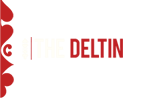 Delta Corp Limited Office: C/o.Delta Corp Limited, 2nd Floor, Bayside Mall, Tardeo Road, Haji Ali, Mumbai 400 034. Ph : 022-40794708Website :  http://www.deltacorp.in/tender.html								TENDER NOTICESEALED tenders are invited in a envelope by/before 4.00 p.m. on Monday , 26thFeb, 2018,the supply at Deltin Group's 5 Star hotels at Daman and Goa. The items to be tendered are - alcoholic and non-alcoholic beverages, bakery item supplies, eggs, farsan, fish, ice-cream and kulfi, Indian and Bengali sweets, Indian and imported fresh vegetables & fruits, meat, milk products, provision items, sea food (fresh and frozen), chicken (fresh and frozen) tobacco and cigar, AMC vendor, carpentry, catering item supplies, CCTV AMC services, charcoal/diesel supplies, civil and fabricator contractors, DJ supplies, electricals, florist/flower supplies, fuel gel supplies, garden maintenance with labour and consumables, hardware, glass doors & window supplies, housekeeping supplies, kitchen equipment/burner & hood cleaning AMC services, motor rewinding vendor, musical instruments, packing material, paint item supplies, plumbing, printer & cartridge supplies, printing & stationery supplies, roof/ACP/glass facade cleaning services, scrap buyers, security agency, skilled/unskilled labour supplies, Spa products/cosmetic/consumables supplies, STP/WTP maintenance services, swimming pool maintenance services, water tank & chamber cleaning vendor, tissue paper/napkin/toilet rolls/garbage bags & miscellaneous consumable supplier, transformers & electrical panels, wedding/event decorators, wet and dry garbage clearance vendors, on a rate contract basis for the financial year 2018-19.Note: The terms and conditions of the Tender in the prescribed pro-forma are available on http://www.deltacorp.in/tender.html. In case you wish to avail the physical Tender Forms, the same with other particulars are available at anytime between 9.00 am to 5.00 pm on working days from our Daman and Goa offices addresses of which are given here forward. Daman – The Deltin, Survey No.8/1 & 8/1-A, Varkund, Nani Daman, Daman (U.T.) 396210. Ph: 0260-6699142; Goa – Delta Corp Ltd., Fisheries Jetty Bldg., Ground Floor, D.B. Road, Panaji, Goa 403 001, India. Ph: +91 832 2433267. Bidder has to submit the Tender on or before 4.00 pm on Monday , 26thFeb, 2018,.  The envelope should mention the item being tendered for.  The Tender inviting department shall not be responsible for the loss/non-receipt of any Tender due to postal delay/inefficiency.Delta Corp Limited Office: C/o.Delta Corp Limited, 2nd Floor, Bayside Mall, Tardeo Road, Haji Ali, Mumbai 400 034. Ph : 022-40794708The tender is subject to the following terms and conditions:Cotegory- INDIAN VEGETABLESSR.No.Item NameUOMAnnual Consumption (Approx.) DAMANAnnual Consumption (Approx.)GOARateTax1AMERICANCORN(CORNONTHECOB)BUTTANO1622162ARBI(COLOCASIA)KG1381883ARBILEAVESKG394BABYCARROTSKG2765BABYPOTATOESKG133111296BANANALEAVESNO334101287BANANARAWKG817668BEETROOTKG54510059BRINJALBIGROUNDKG70826210BRINJALSMALLKG98753011BRUSSELSPROUTSKG1612CABBAGEKG83731480813CAPSICUMGREENKG2741692114CARROTLOCALKG119641937815OOTY  CARROTKG162316CAULIFLOWERKG60581266717CHAWALIBEANSKG473918CHERRYTOMATOESKG5146619CHILLIBHAVANGARKG10961120CHILLIGREENKG1965519521CHILLIPICADORKG69614922COCONUTFRESHNO133442933523CORRIANDERLEAVESKG4202988724CUCUMBERGREENKG47702144225CUCUMBERWHITEKG501026CURRYLEAVESFRESHKG15426227DILLLEAVES(SUVA)KG148128DRUMSTICKKG77139829FENNELFRESH(SAUF)KG4130FRENCHBEANSKG2940346931GARLICFRESHWITHLEAVESKG8132GARLICPEELEDKG36333GARLICPEELED(HANDPEELED)KG1702578334GARLICWHOLEKG67835GAWARKG4151836GINGERFRESHKG1861272237KAND(RATTALU)KG11038KARELA(BITTERGOURD)KG22414039LADYSFINGER(BHINDI)KG3231307240LEMONKG2257832741MANGORAWKG1318842METHILEAVESFRESHKG35861043MINTLEAVESFRESHKG869317044ONIONLARGEKG285336571545ONIONSPRINGKG670321346PAANLEAVESNO100047PAPAYARAWKG25710548PAPDIBEANDANAKG3549POTATOPAHADIKG285734486450POTATOSWEET(SAKKARKAND)KG1953351PUMPKINREDKG58670652PUMPKINWHITEKG132749753RADDISHWHITEKG245125954SARSONKASAAGFRESHKG34755SNAKEGOURD(PARWAL)KG2133256SPINACH(PALAK)KG4885868557SURTIPAPADIKG5458TENDLIKG28959TINDAKG660TOMATOLARGEKG381235810661TOORDANAKG5162TURAI(RIDGEGOURD)KG91125563TURNIP(SHALAGAM)KG13364WATERCHESNUTFRESH(SINGHADA)KG265YAM(SURAN)KG196SR.No.Item NameUOMAnnual Consumption (Approx.) DAMANAnnual Consumption (Approx.)GOARateTax21 - EXOITIC VEGETABLES1RADDISHREDKG4222AMERICAN CORN FRESH PEELEDKG66953AMERICAN KALEKG14ASPARAGUS GREENKG15185ASPARAGUS IMPORTEDKG66AVACADOKG211407BABY CORN FRESHKG160836858BASIL FRESHKG1003269BROCCOLI FRESHKG1190221410CABBAGE CHINESEKG321122111CABBAGE REDKG39353412CAPSICUM REDKG1509221113CAPSICUM YELLOWKG1552216114CELERYKG13918215Celery FreshKG2016CHILLI BIRD EYESKG268417EDAMIN BEANS FRESHKG118EDIBLE FLOWERSKG2119FLAT PARSLEYKG220GalangalKG46321GALANGAL(THAI GINGER)KG321222KAFIR LIME LEAVESKG151223KAMALKAKDI(LOTUSSTEM)KG6624KING OYESTER MUSHROOM FRESHKG125KUMQUATKG126LEEKSKG8518527LEMON GRASS FRESHKG6914128LETTUCE ENDIVEKG3429LETTUCE ICEBERGKG481146030LETTUCE LEAFYKG6231LETTUCE LOLLOROSSOKG22548532LETTUCE ROCKET (ARUGULA)KG644433LETTUCE ROMAINE GREENKG19144934LETTUCE ROMAINE REDKG34735MICROGREEN PER PACKETPK3036MUSHROOM (BUTTON) FRESHKG4591409737MUSHROOM ENOKI FRESHKG138MUSHROOM OYSTER FRESHKG339ORANGE CHERRY TOMATOKG13640OREGANO FRESHKG1441PANDANLEAVESFRESHKG1142PARSLEY (LOCAL)KG4127043PARSLEY ENGLISHKG144Pok ChoyKG4745POKCHOY BABYKG251113246POMELLO THAIKG147ROSEMARY FRESHKG52148SAGE HERBKG149SHIMJI MUSHROOM FRESHKG250SNOW PEAS(IMPORTED)KG151SUN GOLD CHERRY TOMATOKG152THYME FRESHKG72253YELLOW CHERRY TOMATOKG154ZUCCHINI GREENKG1833125755ZUCCHINI YELLOWKG179110256BEANS SPROUTKG40357ZUCCHINIKG1059SR.No.Item NameUOMAnnual Consumption (Approx.) DAMANAnnual Consumption (Approx.)GOARateTax22 - INDIAN FRUIT1WASHINGTON APPLEKG1642BLUEBERRY FRESHKG63MARACHINO CHERRYKG24MANGOSTEENKG65CUSTARD APPLEKG396ANJEER FRESHKG47POMELOKG98COCONUT TENDER (WITH MALAI)NO1126319APPLE KINNORKG74248710CHERRY LOCALKG1811CHICKOOKG110012FIGSKG113GRAPES BLACKKG19627814GRAPES BLACK SHARADKG2315GRAPES GREEN (SONAKA)KG394216GUAVASKG1517LIME SWEET (TABLE)KG1115618MELON MUSKKG2999850719ORANGE JUICYKG25644320PAPAYA DISCOKG73021246721PINEAPPLE RANIKG196702782622POMEGRANATEKG12349523STRAWBERRIES FRESHKG407724POMMOGRANATE KANDHARIKG43525LIME SWEET (JUICE)KG1401426MANGO KESARKG7348427BANANADZ333086828BANANA GREENDZ429BANANA ELIECHIDZ7454130PEACHESKG631PEARS COOKINGKG361732MELON WATERKG350354585133MANGO JUICE (AAMRAS)KG11034GREEN APPLE-LOCALKG1123 - IMPORTED FRUITKG1APPLE GREEN IMPKG1242762APPLE RED IMPORTEDKG54447023GRAPES RED IMPKG1484594KIWI FRUITKG2024725ORANGE IMPORTEDKG133963186PEARS IMPKG3519887PLUMS IMPKG1668DRAGON FRUITKG2059GUAVA THAIKG9NOTE:1Please specify the details of each item in units of  weights, measurements etc.Please specify the details of each item in units of  weights, measurements etc.Please specify the details of each item in units of  weights, measurements etc.Please specify the details of each item in units of  weights, measurements etc.2Mention BRAND and quote accordinglyThe quantities mentioned in the above schedule are only indicative of the estimated requirements  of the hotel for the year and hotel does not bind itself to purchase any of the quantities indicated above.The quantities mentioned in the above schedule are only indicative of the estimated requirements  of the hotel for the year and hotel does not bind itself to purchase any of the quantities indicated above.The quantities mentioned in the above schedule are only indicative of the estimated requirements  of the hotel for the year and hotel does not bind itself to purchase any of the quantities indicated above.SR.No.Item NameUOMAnnual Consumption (Approx.) DAMANAnnual Consumption (Approx.)GOARateTax24 - DAIRY & MILK PRODUCT1YOGURTNOS6092MILK AMUL SHAKTILT6710312603MILK AMUL GOLDLT7041124814MILK AMUL TAZALT6896624295MILK AMUL COWLT443896CURD LOOSEKG176432337PANEER REGULARKG11147200178TOFU LOOSEKG501349MAWA PLAINKG682214610MAWA HARIYALI(GULAB JAMUN)KG43583311CHEESE FETA 500 GMSPK5919512WHIP TOPPING CREAM 2 LTR - RICHPK7321313CHEESE MASCARPONEKG135214CHEESE BRIE 125GMPK4724015CHEESE CAMEMBERT 125GMPK3616CHEESE MUSTARD GAUDAKG2117CHEESE EMMENTHEALKG175018CHEESE ENGLISH CHEDDARKG2214619CHEESE GOUDAKG204720CHEESE CREAM PHILADEPHIAKG122021CHEESE GRANA PADANO (20-22 MONTHS)KG1522MILK AMUL GOLD 5LTRPK260523MARBLE CHEESE-ABCKG124YAK MILK CHEESE-ABCKG125MILD GOUDA CHEESE-ABCKG226MONTERY JACK CHEESE-ABCKG127BUFFALO MOZZARELLA BLOCK-ABCKG628BOURSIN WITH BLACK PEPPER CHEESE-ABCKG129EDAM CHEESEKG730CHEDDAR YELLOWKG631CREAM CHEESEKG832SOUR CREAM 1KGKG1133RICOTTA CHEESEKG1934CHEESE PARMASANKG15835FETA CHEESE 200GMPK17136BOCCONCINI CHEESEKG5237GREEK FETA CHEESEKG2938GOAT CHEESEKG1239MOZZERELA CHEESEKG3940SMOKED SCAMORZA-ABCKG141CHEESE MASCARPONE- ABCKG24NOTE:1Please specify the details of each item in units of  weights, measurements etc.Please specify the details of each item in units of  weights, measurements etc.Please specify the details of each item in units of  weights, measurements etc.Please specify the details of each item in units of  weights, measurements etc.2The quantities mentioned in the above schedule are only indicative of the estimated requirements  of the hotel for the year and hotel does not bind itself to purchase any of the quantities indicated above.The quantities mentioned in the above schedule are only indicative of the estimated requirements  of the hotel for the year and hotel does not bind itself to purchase any of the quantities indicated above.The quantities mentioned in the above schedule are only indicative of the estimated requirements  of the hotel for the year and hotel does not bind itself to purchase any of the quantities indicated above.SR.No.Item NameUOMAnnual Consumption (Approx.) DAMANAnnual Consumption (Approx.)GOARateTax25 - FROZEN FOOD - COMMISSORY1FRENCH FRIES 9 MM 2.5KGPK3082ROSTI ROUND (HASS BROWN) MAC 1.5 kgPK4423SUPER POTATO WEDGES 2.5 KGPK3784VEG BURGER PATTI 1.2 KGPK285GREEN PEAS FROZENPK508486376SPRING ROLL SHEET 550 GMPK1437WONTON SHEETKG668SITAFAL PULP 1 KGPK119VEG NUGGETS 1 KGPK11810AMERICAN CORN FROZENKG2046494511FILO PASTRY375 GMPK1357SR.No.Item NameUOMAnnual Consumption (Approx.) DAMANAnnual Consumption (Approx.)GOARateTax26 - POULTRY CHICKEN FROZEN FRESH1Chicken Tandoori Whole- SethKG5580202PEKIN DUCK WHOLE 2.2 KG/PCS (APX.)-NETHERLANDKG623CHICKEN VALUE SAUSAGES 1KG - VENKYSPK5484CHICKEN SAUSAGE REGULAR 1KG -VENKYSPK485EGGSNO1946345075686TURKEY WHOLE IMPKG25257Chick. Breast B/L- SethKG107889088Chick. Leg B/L- SethKG5973444479Chick. Wings(Fresh)- SethKG183172610Chick. Currycut-SethKG34642744011Chick. Broiler Without Skin -SethKG182156512CHICKEN WHOLE WITH SKIN (SETH)KG39413Chicken Sausages - Plain Cocktail -SFPKG45514Chicken Sausages -  Breakfast (Plain 4")-SFPKG415Chicken Sausages - Smoked-SFPKG416Chicken Sausages - Red Spicy-SFPKG417Chicken Sausages - Cheese & Pepper-SFPKG48818Chicken HamKG18719Chicken Sausages - CocktailKG29020Chicken Salami Roll - Plain-SFPKG413421Chicken Salami Sliced - Spicy-SFPKG422Chicken Salami Sliced - Smoked-SFPKG423CHICKEN VALUE SAUSAGES 1.5KG - VENKYSPK11024CHICKEN BONES9525CHICKEN PARSLEY SAUSAGE PLUSKGM37126CHICKEN MORTADELLA SMOKED WITH PISTACHIOKGM14027TURKEY MORTADELLA / HAM LOGKGM9528CHICKEN TANDOORI MORTADELLA LOGKGM17129BABY PORK WHOLENOS330CHICKEN MORTADELLANOS2231GERMAN CHICKEN SAUSAGES PLAINKGM1732PORK PEPPERONI SLICEDKGM633TURKEY BACONKGM434LAMB PEPPRONIKGM235BLACK FOREST HAM GERMANKGM636BACON CHICKENKGM637CHICKEN DRUM STICKKG129927 - MEAT PRODUCT FROZEN& FRESHKG1MUTTON CHOPSKG6222532MUTTON CURRY CUTKG9041593MUTTON KAPOORAKG134MUTTON KIDNEYKG145MUTTON LEVERKG2246MUTTON BABY LEGSKG130012147MUTTON SHANK (NALLI)KG118098MUTTON PAYANO229MUTTON BONELESSKG653710MUTTON KHEEMAKG75111MUTTON BONS  (HADDI)KG31112MUTTON KARKAS TENDERKG547213LAMB RACK CAP OFFKG315714PORK BELLYKG11615PORK CHOPSKG63616PORK LEGSKG2917PORK SPARE RIBSKG11518STEAKY BACONKG78519PORK HAM SLICEKG84820SUPER PRIME BACON -250G-MAYUR PIGPK121COOKED HAM 250G-MAYUR PIGPK122PORK SALAMI 250G-MAYUR PIGPK123PORK SAUSAGES 250G-MAYUR PIGPK12524PORK GOAN SAUSAGES 500G-MAYUR PIGPK11125PORK COCKTAIL 250G-MAYUR PIGPK17526PORK PEPPERONI 250G-MAYUR PIGPK127BACON CHEESE SAUSAGES 500G-MAYUR PIGPK128MUTTON BRAIN( BHEJA)NO15129PORK CURRYCUT WITH BONEKG230BEEF BONELESSKG1731FRESH BEEF UNDERCUTKG8232BEEF TENDERLIONKG29533PORK BONELESSKG42428 - SEA FOOD FROZEN & FRESH1FISH BASA WHITE - IFBKG511549052PRAWNS CLEANED FROZEN 31/40 - IFBKG30108843PRAWNS CLEANED FROZEN 41/50 - IFBKG333124PRAWNS CLEANED FROZEN 8/12 - IFBKG113685PRAWNS CLEANED FROZEN 16/20 - IFBKG656PRAWNS CLEANED FROZEN 80/120 - IFBKG1877PRAWNS  FRESH 16/20KG28PRAWNS FRESH 8/12KG39FISH CRAB MEATKG410FISH LOBSTER WHOLE 500GM PER PCKG18211FISH BABY OCTOPUSKG612POMFRET 300 / 400 GMKG12295813POMFRET (200-300GM)KG55414POMFRET 400/500KG3615515STAFF FISH (MACKREL)KG851316FISH BOMBAY DUCKKG317FISH LOBSTER WHOLE 300-400GM/KGKG15318SALMON FILLET(NON-SMOKED) WITH SKINKG1019FISH RED SNAPPER WHOLEKG66820SALMON FILLET - SMOKED PRESLICEDKG321FISH SURMAI (KING FISH) WHOLEKG9149622MODSO FILLETKG2506423BOMBAY DUCKKG1224WHITE PRAWNS SHRIMKG200125KALUNDRA FISHKG226STAFF FISH (GOBRE)KG36527DRY MACKRELKG228DRY BOMBILKG1329WHITE CRABKG5530LOBSTER (150-200GM)KG431CHONAK FISHKG22432CHANOK FISH FILLETKG1433DRY PRAWNSKG7034CRAB 150-300GMKG2135CRAB MEATKG736FISH SQUID TUBE FRESH CLEANEDKG7176137FISH SQUID RING FROZEN -IFBKG6256438FISH SQUID TUBE FROZEN - IFBKG14639POMFRET 200 TO 250KG640CRAB STICK 1KGPK217741FISH BABY OCTOPUS( 50-100 GMS)KG1042TUNA FISH FRESHKG743BABY OCTOPUS (20-30 GMS)KG244BLACK POMFRET 200-300 GMKG245FISH DARAKG646FISH BASA WHITE - BIG SAMSKG48447SQUID TUBE FROZENKG69848BETKI FILLETKG9SR.No.Item NameUOMAnnual Consumption (Approx.) DAMANAnnual Consumption (Approx.)GOARateTax29 - ICE CREAM1ICE CREAM CHOCOLATE CHIPS 4 LTR - VADILALPK5212ICE CREAM RIPE STRAWBERRY 4 LTR - VADILALPK2963ICE CREAM BUTTER SCOTCH 5 LTR - VADILALPK2564ICE CREAM VANILLA 5 LTR - VADILALPK6745ICE CREAM KAJU DRAKSH 5 LTR - VADILALPK1656ICE CREAM REAL KESAR PISTA 5 LTR - VADILALPK2387ICE CREAM AMERICAN NUTS 5 LTR - VADILALPK108ICE CREAM FFD - MANGO 4 LTR - VADILALPK3279ICE CREAM SUPER COFFEE HZ (HAPPINEZ)5 LTR-VADILALPK17910ICE CREAM RAJBHOG HZ (HAPPINEZ)5 LTR-VADILALPK14511ICE CREAM MANGO HZ (HAPPINEZ)5 LTR-VADILALPK1012ICE CREAM RAJBHOG 5 LTR- AMULPK613ICE CREAM CHCOLATE CHIPS 5 LTR-AMULBX214ICE CREAM CHCOLATE 5 LTR-AMULBX615ICE CREAM KESAR PISTA 5 LTR-AMULBX216ICE CREAM BUTTER SCOTCH 5LTR -AMULPK917VANILLA ICECREAM (4LTR)BC63918STRAWBERRY ICECREAM (4LTR)BC13019MANGO ICECREAM (4LTR)BC38420CHOCOLATE ICECREAM (4LTR)BC14721PISTA ICECREAM (4LTR)BC622BUTTER SCOTCH ICECREAM (4LTR)BC13923COFFEE ICECREAM (4LTR)BC824ROSE PETAL ICECREAM (4LTR)BC725VANILLA ICECREAM (BASKIN ROBIN) 4LTRBC3526BUTTER SCOTCH ICECREAM (BASKIN ROBIN) 4LTRBC3227MANGO ICECREAM (BASKIN ROBIN) 4LTRBC1028STRAWBERRY ICECREAM (BASKIN ROBIN) 4LTRBC829CHOCOLATE ICECREAM (BASKIN ROBIN) 4LTRBC1530ICE CUBES 6KGPZ3531ICE CUBES 10KGPZ332ALL PRIMIUM ANY FLAVOUR(4 LTR)BC333ICE CREAM (2 LTR)PZ234PRIMIUM ALL FLAVOURS  ICE CREAM (4kg)BLK82835ROSE PETAL ICE CREAMNOS45136CHOCOLATE ICECREAM SUPREME (4LTR)PKT66837BUTTER SCOTCH ICE CREAM (4LTR)PKT62938MANGO ALPHANSONOS62439COFFEE ICE CREAM (4 LTR)PKT48440VANILLA ICECREAM (4LTR)PKT69641Plain Pista IcecreamBLK27942STRAWBERY ICE CREAM (4LTR)PKT27120 -FROZEN ITEMSSR.No.Item NameUOMAnnual Consumption (Approx.) DAMANAnnual Consumption (Approx.)GOARateTax1PAVNOS111,256.202PATTICE VEGNOS20,900.003CHICKEN PATTICENOS638.004BREAD GOAN POIENOS473.005WHITE LOAF JUMBOPKT35,146.106DESSERTS IN CUPSNOS28,414.107sponge cakeNOS681.308COOKIES 150 gmsNOS1,413.729DINNER ROLLSNOS9,629.4010BROWN LOAF JUMBOPKT1,541.1011CROISSANTSNOS2,211.0012BURGER BUNSNOS5,193.1013BROWN LOAFNOS578.6014GARLIC LOAFNOS511.5015SPECIAL DESSERTNOS550.0016MULTIGRAINNOS358.6017FILO PASTRYNOS57.2018BugguetesNOS454.3019MINI HOT DOG ROLLSNOS2,354.0020BURGER BREADNOS1,536.7021FOCCACIA TOMATOPKT242.0022TIRAMISU IN SPECIAL CUPNOS220.0023PITA BREADNOS1,023.0024TRI COLOUR MUSSENOS13.2025GARLIC STICKSNOS267.3026Sour Dough BreadNOS660.0027DANISHNOS55.0028FOCCACIA OLIVENOS11.0029CORN PIZZA SAMOSANOS757.9030POTATO CHEESE SHOTZKGM1,009.8031POTATO WEDGES SAVOURYKGM1,287.0032FRENCH FRIES PKTPKT715.5533VEG. FINGER 1KGKGM864.6034JALAPENO CHEESY POPSKGM277.2035HYFUN ALOO VADAKGM462.0036POPULAR BURGER PATTY 1.2kg PKTPKT224.4037MC HASHBROWNKGM272.8038POTATO SMILESKGM237.6039JALEPINOPKT452.1040LACCHA PARATHANOS66.0041MC. CORN NUGGETSPKT26.4042SR - IFISH CRUMBED FISH FINGERKGM361.9043CHICKEN NUGGETSPKT458.1544CHICKEN POPCORNPKT154.0045CRAB CLAWS 250 GMSPKT66.0046LOBSTER BITEPKT55.0047CHICKEN BURGER PATTIKGM33.0048CHICKEN GARLIC FINGERKGM33.0049mc - tandoori nuggetsKGM39.6050FISH POMCORNKGM11.0051TANDOORI CHICKENKGM11.0052NOODLES FRESHKGM3,754.3053SEZWAM SAUCEKGM1,824.9054WANTON FRESHKGM1,262.8055CHAPATINOS475,541.00Ctegory:-BeveragesCtegory:-Beverages30 - CAN BEVERAGESSR.No.Item NameUOMAnnual Consumption (Approx.) DAMANAnnual Consumption (Approx.)GOARateTax40030003DIET COKE 300 MLCA31714,68440030004FANTA 300 MLCA44466240030007GINGER ALE 300 MLCA10611440030013COKE CAN 300 MLCA2,4826,87540030014SPRITE 300 MLCA1,0033,45140030015REDBULL ENERGY DRINK 250MLCA92511,49040030016TONIC WATER 300MLCA1854,833031 - PET BOTTLE BEVERGE040031011COCA-COLA 1.25 LITBTL018040031012SPRITE 1.25 LTRBTL27727740031014KINLEY WATER 1LTRBTL4,7858,48440031015SODA KINLEY 750MLBTL5,46514,51840031016KINLEY WATER 500MLBTL201,643373,36740031017MINERAL WATER 200ML -BAILLEYBTL256,925321,00040031019FANTA 1.25 LTRBTL262640031022COCA-COLA 2.25 LTRBTL1,34614,61140031030SPRITE 2.25 LTRBTL1,2185,30740031031FANTA 2.25 LTRBTL697440031033MINERAL WATER 200ML- FLAMINGOBTL26,96826,96840031035MINERAL WATER 1000ML-FLAMINGOBTL33033040031037MINERAL WATER 200ML-WATER PLUSBTL238,656238,656Appy Fizz 1ltr(HSN 22029020)PZ4,225Coke 1.25 Ltr.PZ420Coke 750 Ml(HSN 22021010)PZ264Diet Coke 300ml(HSN 22021010)PZ7,217Frooti 2 Ltr (HSN 22029020)PZ4,987Kinley Soda Pet 1.250ltr(HSN 22011020)PZ31,031Sprite 750 MlPZ1,884Sprite 2.25 Ltr(HSN 22021010)PZ9,276Coke Can 330ml.PZ192Coke Zero Can 300mlPZ41Deltin Water 200mlPZ1,294,693Diet Coke 200mlPZ4,272FANTA CAN 300ML(HSN 22021010)PZ120FANTA CAN 330MLPZ120Foster Water 1 Ltr(HSN 2201)PZ3,681Foster Water 200 Ml (HSN 2201)PZ88,800Foster Water 250ml(HSN 2201)PZ986,376Foster Water 500ml.PZ224Kingfisher Soda 2 Ltr.PZ90Kingfisher Water 200ml (HSN 22011010)PZ272,760King Fisher Water 20 Litrs (HSN 22011010)PZ49KINLEY SODA PET 600MLPZ192Oxyrich 1 Ltr.PZ732Schweppes Tonic WaterPZ84Soda Schweppes 300mlPZ3,144Craneberry Juice Tropicana(HSN 22029920)PZ212Guava Juice 1 Ltr. B NaturalPZ492SOFT DRINKSPZ0Diet Coke 200mlPZ3,000Kinley Soda 600 MlPZ36Rasna Fruitplus (Lime)PZ2Rasna Fruitplus(Mango)(HSN 2008)PZ613RASNA FRUITPLUS (ORANGE)(HSN 2008)PZ545Deltin Water 500 MlPZ120Diet Coke Can 330mlPZ4,223Limca Can 750mlPZ75Kingfisher Water 500mlPZ79Oxyrich Package Water 200ml.PZ31,000LIMCA CAN 300 MLPZ144SR.No.Item NameUOMAnnual Consumption (Approx.) DAMANAnnual Consumption (Approx.)GOARateTax32 - SYRUP040033004MONIN WATER MELON SYRUP 1000 MLBTL3340033005MONIN BLUE CURACAO SYRUP 1000 MLBTL151540033006MONIN MINT SYRUP 1000 MLBTL131340033007MONIN TRIPLE SEC SYRUP 700 MLBTL3340033008MONIN GRENADINE SYRUP 1000 MLBTL9940033009MONIN VANILLA SYRUP 1000 MLBTL1140033010MONIN STRAWBEERY SYRUP 1000 MLBTL2240033011MONIN RASBERRY SYRUP 700 MLBTL4440033013MONIN PINACOLADA  SYRUP 700 MLBTL2240033016MONIN  PEACH SYRUP 1000 MLBTL8840033021MONIN GREEN APPLE 700MLBTL2240033022MONIN HEZELNUT SYRUP 700MLBTL7740033023MONIN PASSION FRUIT SYRUP 1000 MLBTL2240033024MONIN CARAMEL SYRUP 700 MLBTL7740033025MONIN CHOCOLATE SYRUP 700 MLBTL7740033026MONIN POMEGRANATE SYRUP 1000MLBTL7740033027MONIN ALMOND 700 MLBTL7740033028MONIN WATER MELON SYRUP 700MLBTL1140033029MONIN GREEN APPLE SYRUP 1000 MLBTL3340033032MONIN TRIPLE SEC SYRUP 1 LTRBTL1313034 - JUICES040034009JUICE ORANGE 200 ML-REALPK3369340034010JUICE CRANBERY1000ML-REALPK1,3992,38640034013JUICE TOMATO 1000ML-REALPK2650940034017JUICE ORANGE1000 ML-REALPK3,3134,57340034018JUICE PINEAPPLE1000ML-REALPK2,0203,96440034019JUICE GRAPE1000ML-REALPK242440034020JUICE GUAVA1000ML-REALPK1,7163,04240034021JUICE LITCHI 1000ML-REALPK2,1492,14940034022JUICE APPLE1000 ML-REALPK1,1623,02240034023JUICE MANGO1000 ML-REALPK1,4781,82640034024JUICE MIXED FRUIT1000ML-REALPK1,0431,34340034027JUICE GUAVA 200 ML-REALPK9999Orange Juice 200 MLPK810Apple Juice 200MLPK42040034031JUICE ORANGE (TROPICANA) 1 LTRPK1234,48440034042JUICE MIXED FRUIT 200MLPK10670640034043JUICE MANGO 1000ML-TROPICANAPK402,68040034044JUICE MIXED FRUIT 1000ML-MINUTE MAIDPK6667840034045JUICE ORANGE 1000ML-MINUTE MAIDPK7950340034046JUICE GUAVA1000ML-MINUTE MAIDPK131,00040034047JUICE APPLE1000ML-TROPICANAPK13984Co2 9kg(HSN 28112190)PZ177Coke Canister(HSN 21069050)PZ213Sprite Canister(HSN 21069050)PZ237Energy DrinksPZ0Energy Drinks - Rejuve XXXPZ37,748Moto Energy DrinksPZ14,103JuicesPZ0Guava Juice 1ltr-Tropicana(HSN 22029920)PZ28,046Harvest Cranberry Juice 1 Ltr.PZ48Nutrilife Guava Nector Juice 1 LtrPZ201Nutrilife Orange Juice 1 LtrPZ170Orange Juice BNATURAL 1 LTR.PZ6,111Orange Juices (KDD HARV)PZ180Pineapple Bnatural 01 LtrPZ2,827Pineapple Juice 1ltr-Tropicana(HSN 22029920)PZ25,454REAL CRANBERRY Nector Juice 1 LtrPZ540Real Orange Juice 200mlPZ30Tomato Juice 1ltr Tropicana(HSN 22029920)PZ917JUICE MANGO TROPICANA(200ML)PZ1,020JUICE APPLE TROPICANA(200ML)PZ930MM APPLE DRINK 200MLPZ624MM MIXED FRUITS 200MLPZ225MM MANGO 200MLPZ691MM PULPY ORANGE 250MLPZ540KELZAI VOLCANIC WATER (1LTR)BTL2,928VEDICA MINERAL WATER 1LTRBTL180SR.No.Item NameUOMAnnual Consumption (Approx.) DAMANAnnual Consumption (Approx.)GOARateTax1 - RICE & FLOARS1ATTA CHAKKI KAKG199662RICE BOILEDKG1,8433RICE STAFF 25 KGBAG5592824ATTA 5 KG- ASHIRVADPK1,0932,9775ATTA  5KG - SAMRATPK1,5146CORN FLOAR 1 KGPK1,0584,6457MAIDA ( REFINED FLOAR) - GEMINIKG25,68512,1008BESAN 1 KG - SAMRATPK1,9822,3399RAWA SUJI 500GMPK1,6065,58410POHA ( THICK /THIN ) 1KGPK1,3391,29811RICE FLOUR  1 KGPK4412ATTA BAJRIKG3913ATTA MAKKAIKG5314BESAN MOTAKG12415ATTA CHAKKI KA - MOTAKG2216BROKEN WHEAT 500GMSPK2422317BARLEY (JAV)KG218RICE BASMATI 25KG (chef secret Royal)BAG54714119ATTA RAJGROKG2220MORIYOKG1721SINGDA LOT(ATTA) 70 GMPK4422RICE GOANKG215923JUVAR ATTAKG1124RAGI ATTAKG125SINGHODA LOT 100GMPK11026MAMARA 500GMPK13153927SABUDANAKG723742 - PULSES1CHANA BLACK  5KGBAG1722CHARMAGAZKG1,1061493DAL CHANA ROASTEDKG6806314SESAME SEED BLACK ( BLACK TIL)KG1125SESAME SEED WHITE (WHITE TIL )KG98446DAL VATANA GREEN 5 KGBAG81217CHANA GREEN 1 KGKG878DAL CHAWALI  5 KGBAG773019DAL MOONG SPLIT 1/2 PEICE 1KGPK55810CHANA KABULI 5KGBAG3541,04611DAL CHANA 5KGBAG29524412DAL MASOOR RED 5KGBAG11911213DAL MOONG WASH 5KGBAG53041714DAL MOONG WHOLE GREEN 5KGBAG29853215DAL RAJMA 5 KGBAG2045316DAL TOOR (ARHAR DAL) 5 KGBAG8101,99517DAL URAD WASH WHITE 5 KGBAG32331218DAL URAD WHOLE BLACK 5 KGBAG28339919DAL VATANA WHITE 5 KGBAG14338520SOYA BEAN WADIKG25521CORN SEEDKG722CHAROLIKG423VATANA FRIEDKG3424SING DANA FRIEDKG19325BAJRAKG4426MOONG WADIKG406527RANGOLI VALKG1128DAL MATAKIKG629DAL CHANA 5 KG-LOCALBAG252630DAL RAJMA 5 KG - LOCALBAG422331CHANA BALCK 5 KG - LOCALBAG210932DAL URAD SPLITE  LOCALKG223983 - CEREALS1WHITE OATS 1 KGPK1181112CHOCOS FLAKES 700 GM -KELLOGSPK361683CORN FLAKES 475 GMS - KELLOGSPK132934MANGO FLAKES 300 GM-KELLOGSPK705CORN FLAKES (STRAWBERRY ) 275 GM - KELLOGSPK36VERMICELLI (900GM ) - BAMBINOOPK5477737WHEAT FLAKES 425 GMS - KELLOGSPK1221428MUESLIX RAISING FRUITS 350 GM-KELLOGSPK73699CHOCOS FLAKES 1.2 KG -KELLOGSPK32210CORN FLAKES 875 GM KELLO.PK1624 - SUGAR PRODUCTS1DEMARAR SUGAR SACHET WITH DELTIN LOGO 1GMNO11,0001,5482DEMERARA SUGAR SACHET 5 GM 200 - MBPK13236,3003SUGAR FREE 1GM (1GMX25)PK1,562804WHITE SUGAR SACHET 5GM 200 SAC - MBPK1,3091,8525SUGAR FREE 1 KGPK16JAGGERY DATE (GUD)KG3034107SUGAR GRAINKG13,47524,0248WHITE SUGAR SACH 5GM 200 SAC-UNIV/HUMAPK1385 - HOT BEVERAGES1TEA BAGS ASSAM (100 SACHETS)PK15992TEA BAG GREEN (100 SACHETS)PK3033123TEA BAGS ENGLISH BREAKFAST(100 SACHETS)PK3824TEA BAGS LEMON (100 SACHETS)PK17235TEA MASALA 100 GMPK1216NESCAFE COFFEE SACHET 1.5GMPK6231,9207COFFEE BEANS (ROASTED) 1 KG- COFFEE DAY GLOBALPK1988138TEA POWDER 1 KG NAVCHETAN(WAGBAKRI)PK1,1959COFFEE POWDER 500 GM -Nescafe(Sunrise)PK325466 - OIL & GHEE1OIL COCONUT 01 LTR - PARATUTEBTL72OIL MUSTARD 1LTR  - GEMINIBTL1607233OIL OLIVE 500ML - FIGAROTIN264554OIL REFINED SUNFLOWER 5 LTR  - GEMINICA175OIL SOYA BEAN 1 LTR   - GEMINIPK20,8116GHEE PURE 1 LTR - SAGARLT2,1302,5527GHEE VANASPATI - GEMINILT7018OIL SALAD 500GMSBTL119OLIVE OIL EXTRA VIRGIN 1 LTRBTL1349710OLIVE OIL POMACE 1 LTRBTL7311SUNFLOWER OIL 15LTRSTIN3,13912OIL SUNFLOWER 100MLPK9913OIL SOYA BEAN 1 LTR-  VALINAPK33014OIL REFINED CORN 5LTR - TIRUPATIJR17 - MASALA & SPICES1AJWAIN 500GMSPK40802ARITHA WHOLEKG33BAY LEAVES (TEJ PATTA )KG11254CARDMOM BLACK ( ELLAICHI)KG9215CARDMOM GREEN ( ELLAICHI)KG381136CHANA MASALA-100 GMSPK2091857CHAT MASALA -100 GMSPK1,3684,9418CHICKEN MASALA 100GMPK559CHILLI  FLAKESKG662510CHILLI POWDER 500GMPK3482,14911CHILLI POWDER YELLOWKG11212CHILLI RED WHOLEKG21113CHILLI WHIOLE KASHMIRIKG30389614CINAMON STICK ( DALCHINI)KG267315CLOVESKG144716CORIANDER  POWDER  500 GMSPK47534117CURRY POWDER MADRAS 500 GMSPK321518DEGI MIRCH-100 GMSPK6,7406,96419DRY MANGO POWDER DRY 100 GMPK2429920GARAM MASALA-100 GMSPK2422,37121GINGER POWDER DRY 100 GMPK44922GUN POWDERKG7923HERB OREGANO DRYKG201324HING POWDER (ASAFETIDA)-100 GMSPK46817925JALJEERA MASALA 100 GMPK68226JAVAITRI  - JAVITRIKG1227JEERA POWDER ( CUMIN ) 500GMSPK690628JEERA SHAHIKG129JEERA WHOLEKG28550930KAS00RI METHI POWDER 500GRMPK8431KERKG4232LEMON PHOOL ( CITRIC ACID)KG2533METHI SEEDS (FENUGREEK )KG261034MUSTARD SEEDSKG17318735PANI PURI MASALA- 100 GMPK13282336BLACK PAPER POWDER 100 GRMPK1137PAV BHAJI MASALA 100 GMPK15412538PEPPER POWDER WHITE 100GMPK1101,38939PEPPER WHOLE BLACKKG5721840PERI-PERI SPICE 500 GMS - CUSTOM CULINARYPK2241SAFFRON ( KESAR) ( 1GM )PK21552642SALT BLACK POWDER  1KGSPK5543SALT TATA 1KGPK4,82410,90944SAMBHAR MASALA 100GMPK1,29862945SANGRIKG2446SOUF CHURI VARIYALI NO.1 ( BADI SOUNF) 1KGPK16521247STAR ANISEKG2448TAMRIND (IMLI)KG39133249TURMERIC POWDER 500GMPK47794750NUTMEGKG11551CORRIANDER SEEDSKG5411852CINNAMON POWDER-LOCALKG153KHUS KHUS 1 KGPK7954SALT BLACK ROCKKG719355KALONJI 500GRMPK7856UNDHIYA MASALA 100GMPK457KHARWA SODA( KAPDA SODA)KG1458CAROLINA MUSTARD BBQ SEASONING 500 GMS-CUSTOM CULIPK259SWEET & SMOKY BBQ SEASONING 500 GMS-CUSTOM CULINARPK460CARIBBEAN JERK BBQ RUB 500 GMS-CUSTOM CULINARYPK261SPICY BBQ GLAZE 500 GMS-CUSTOM CULINARYPK262MEXICAN SEASONING  - (FAJITA) 500 GMS-CUSTOM CULINPK263CURD CHILLYPK1064PANI PURI MASALA- 50 GMPK338 - DRY FRUITS & NUTS1ALMOND POWDERKG262ALMONDS ( BADAM) (KG)KG1992283APRICOT DRIED 400GMPK573054CASHEWNUTS BROKEN ( KAJU TUKDA)KG1,7094,1195CASHEWNUTS WHOLEKG1651,8996DATES SEEDLESS ( KHAJUR)500 GMSPK2725987FIGS DRY (ANJEER)KG738KISMISS YELLOW  ICMDKG877849PEANUT SALTED   1 KGPK1,01459110PEANUTS RAW 1KGPK18727711PINE NUTS 1 KGPK23312PISTACHIOKG6815813WALNUT  ( AKRUD)KG1504514BLUE BERRY DRYKGM1715PRUNES PITTED 1KGpktKGM7016KHAREK ( PALM DATE)KG29 - SNACKS, BISCUITS & CHOCOLATES1CHLORMINTJR12CHOCOLATE DAIRY MILK 14GMNO3301,2633CHOCOLATE WHITE MORDE (500GM)PK1,6944SEV PURI 1 KGPK7101,9345SNACKS SEV 1KGS PKTPK2432,8586GEMS 8.9 GMPK4,2877SNACK MIX FARSAN 1 KGPK1391,6178GATHIYA-MOTA SEV 01 KGKG78689WAFFER POTATO 500 GMPK18510MUKHWAS 1 KGPK11811NACHOS CHIPS 500 GMSPK44312PANI PURIPK6054813FAFDAKG914ECLAIRS CHOCOLATES 324 GMPK815BISCUIT PARLE-G 25 GMPK2,07916KIT KAT 37.3 GMNO8871,80217FALUDA MIX 100GMSPK2818CHOCOLATE KITKAT 5/-NO5319CHOCOLATE 5 STAR 10GM  RS 5/-NO5920CHOCOLATE FERRORO ROCHER 62.5 GMNO53421CHOCOLATE KACHA MANGOPK5834322LAYS  CHIPS 25 GMPK3323CANAPS 50PCS PER PKTPK1324BRIT 50-50 BISCUITPK1,26725BRIT TIGER GLUCOSE 78 gmPK1,2673,15226ECLAIRS CHOCOLATE 660 GMPK627SWEET BOX (DIWALI GIFT PACK)PK1928CHOCOLATE DAIRY MIL 6.4GM ( 5 RS PKT)PK7929CHOCOLATE PERK MINI 7GM ( 5RS PKT)PK5330CHOCOLATE MUNCH 10 GM ( 5RS PKT)PK5331BRIT- CRACKER SIMPLY LITE 200GMPK1332MASALA CHANA DALKG11033CHOCOLATE DAIRY MILK 150GM SILKPK634BISCUIT PARLE-G 800 GMPK86935CHOCOLATE CADBURY CELEBRATION 177.8GMPK636BISCUIT MARIE GOLD 89 GMPK252037BISCUIT VITA MARIE 75 GMPK210 - MILK & CREAM PRODUCTS1SOYA MILK( SOFIT) 200 MLPK112AMUL CREAM FRESH 1LTRPK1,8333AMUL MILK GOLD TETRAPACK 1 LTRPK1,8074AMUL MILK TAAZA TETRAPACK 1 LTRPK135MILKMAID 400 GM - NESTLETIN9671296AMULYA MILK POWDER 500GMPK1092427COCONUT MILK POWDER MAGGIPK4196598MILK CREAMER SACHET 3GM (120 SACHET)PK82316511 - JAM SAUCES CRUSHES & SYRUPS1CRUSH KIWI  1 LTRBTL7112CRUSH LITCHI  1 LTRBTL2143CRUSH MANGO 1LTRBTL4554CRUSH ORANGE  1 LTRBTL11205CRUSH PINEAPPLE 1 LTRBTL13396CRUSH STRAWBERRY 1LTRBTL26887JAM APRICOT 500GMSBTL3328SAUCE CHILLI GREEN 680 GMBTL172719SAUCE CHILLI RED 680 GMBTL1141,81510SAUCE MAYONNAISE (VEG & REGULAR)PK8643,55411SYRUP  CHOCOLATE  623 GM-HERSHEYBTL10012SYRUP KOKAM (750ML)BTL1,4168113SYRUP LIME CORDIAL 750 MLBTL262314SYRUP ROOH AFZA 750MLBTL615THANDAI 750 MLBTL1716JAM ORANGE MARMALADE 370GMBTL917TOMATO KETCHUP SACH 8 GM (100 SAC /PK) - DELMONTEPK55041,36018CRUSH BLACK CURRENT 01 LTRBTL88619SHREEJAL COCONUT WATER 10/-SAC14520AAM PANNA MANAMA 750 MLBTL2321SYRUP KKALAKHATA 750 ML-MAPRO/MANAMA/MALABTL2022SYRUP AAM PANNA MANAMA 750MLBTL823TOMATO KETCHUP 1KG -CREMICAPK1,4873,08824JAM PINEAPPLE 4 KG- NOBLEJR27025JAM MANGO 4KG - NOBLEJR326MAPRO LIME JUICE CORDIAL 1000 MLBTL71827MAPRO MANGO CRUSH 1000 MLBTL29828MAPRO ORANGE CRUSH 1000 MLBTL27529MAPRO LITCHEE CRUSH 1000 MLBTL21730MAPRO PINEAPPLE CRUSH 1000 MLBTL30331MAPRO STRAWBERRY CRUSH 1000MLBTL32032MAPRO KOKUM  CRUSH  1000MLBTL13239333MAPRO KIWI CRUSH 1000MLBTL15534MAPRO GREEN APPLE CRUSH 750 MLBTL1235MAPRO CITRUS BLUE SYRUP 1000 MLBTL4036MAPRO BLUEBERRY CRUSH 750 MLBTL53837MAPRO BANANA CRUSH 1000 MLBTL1238MAPRO ROSE SYRUP 1000 MLBTL912139MAPRO BLACK CURRENT CRUSH 1LTRBTL1240MAPRO LITCHEE CRUSH 750 MLBTL1341MAPRO STRAWBERRY CRUSH 750 MLBTL4042MAPRO PINEAPPLE CRUSH 750 MLBTL4043MAPRO MANGO CRUSH 750 MLBTL1344MAPRO ORANGE CRUSH 750 MLBTL2645CRUSH BLUEBERRY 1LTRBTL646MAPRO VANILLA SYRUP 1000MLBTL1347MAPRO MINT SYRUP 1000 MLBTL1348MAPRO CITRUS BLUE SYRUP 750MLBTL2612 - FOOD COLOUR & ESSENCE1Essence VANILA 500 MLBTL42COLOUR LEMON YELLOW 100 GMSTIN4913COLOUR ORANGE RED 100 GMTIN734COLOUR TOMATO RED 100 GMTIN75ASSORTED FOOD COLOURBTL226HYDRO POWDERKG27Colour Liquid Orange 500mlBTL18Colour Liquid Yellow 500mlBTL19Colour Liquid Pink 500mlBTL110Colour Liquid Blue 500mlBTL111Colour Liquid Tomato Red 500mlBTL112Colour Liquid Green 500mlBTL113Colour Brown  Liquid 500 mlBTL114Colour Black  Liquid  128gmBTL115Colour Meta Glo-Golden 25gmPK116FOOD COLOUR 500 GM( THREE BIRD)BTL317FOOD COLOUR 500 ML( DEER)BTL913 - CANNED BOTTLE & PACKED ITEMS1RED CHERRY TIN 840 GMSTIN72432COCONUT POWDER DESICATED 1 KGPK4956673HONEY-REAL 1KGBTL3233744MANGO PULP TIN 850 GMSTIN273265MUSHROOM BUTTON TIN 800 GMTIN63326SWEET CORN CREAM 450GMTIN4862287TOMATO PUREE 825GMSTIN1,1283,1058PASTE MUSTARED KASUNDI 1KGBTL289BOURNVITA 500GMTIN10685610PAPAD LIJJAT 1KGPK1,36411MAKHANA 250 GMPK214612VINEGAR WHITE  700ML (SARWAR)BTL41313BREAD CRUMB 1 KGPK13614KHAMAN DHOKLA -500GMPK1,2659715KHAMAN DHOKLA MIX WHITE 500 GMSPK1,26416PICKLE MIXED 5 KGJR24262817KEWRA WATER 250MLBTL2842618ROSE WATER-250 MLBTL19412819LITCHI IN SYRUP 800GMSTIN20620BAMBOO SHOOTS 552GMCA2621JAM MIXED FRUIT 4 KGCA17722GULKAND 800 GMS CANCA1123SALT SINDHAV 1 KGPK424MAKAI KHICHIYA PAPADPK6525APPALAM PAPAD 150GMPK1526SARSON KA SAAG TIN 450 GMCA19827BEANS IN TOMATO SAUCE 450GMCA89134528TODDY VENIGAR 700MLBTL629AAM MURABBAPK630MUSTARD KASUNDI 700GMBTL631RICE VERMICELLI 200 GMPK1212,60814 - PASTA & NOODLES1NOODLE FLAT (HAKKA NOODLES) 200 GM  - CHINTOOPK10,3493,5592PASTA FARFALLE 500GM  -ARRIGHI / AGNESHI/ANDALINIPK293263PASTA FUSLI 500GM -ARRIGHI / AGNESHI/ANDALINIPK6611,1194PASTA LASANGE 500GM -ARRIGHI / AGNESHI/ANDALINIPK616375Pasta Fettuccine imported 500 Gms packetPK2116Cous Cous Pasta Zara Imported 500 Gms PacketPK1667PASTA LINGUINE 500GM  -ARRIGHI / AGNESHI/ANDALINIPK6168PASTA MACRONI 500GM -ARRIGHI / AGNESHI/ANDALINIPK6791459PASTA PENNE 500GM -ARRIGHI / AGNESHI/ANDALINIPK1,1111,88310PASTA SPAGHETTI 500 GM -ARRIGHI / AGNESHI/ANDALINIPK10611PASTA RIGATINO 500 GMPK469012MAGGI NOODLES 420 GMPK6615 - IMPORTED GROCERIES1KALAMATA OILVES 360GMSBTL732ANCHOVY FILLET 43 GMSTIN8243BAMBOO SHOOT 400GMTIN442714COCOCNUT MILK 400ML-CANZTIN37875CAPERS 100GM-FIGAROBTL1062326COCONUT CREAM 400GMTIN577PEELED TOMATOES 2.55KG -FIAMMATIN32448GHERKINS 680 GMBTL593449JALAPENO PEPPER SLICE 680 GMSBTL5310PASTE  DIJON MUSTERD 370 GMSBTL5911OLIVE BLACK PITTED 450 GMSBTL2381,67412OLIVE GREEN PITTED 450 GMSBTL1721,13213ONION COCKTAIL 450 GMSBTL6656014PASTE  TAHINI  1000 GMSTIN25915TUNA FISH 185 GMSTIN4265316WATER CHESTNUT 567GMSTIN11230517WINE SHAO SHING 640 MLBTL5218ARTICHOKE HEART 390 GMSTIN1321119PEANUT BUTTER 510 GMSTIN28420SYRUP MAPLE 710 MLBTL20821PASTE  TOMATO CAN 800 GMSTIN17222PASTE WASABI (PKT) 43 GMSPK623MUSHROOM PORCINI 250 GMSJR6124MUSHROOM WHITE FUNGUSKG625RICE PAPER 400 GMSPK1226BLACK BEAN S 500 GMSPK727COUS-COUS 500 GMSPK728POTATO STARCH 1 KGPK70529RED LOTUS FLOUR 1 KGPK2430TEMPURA FLOUR 1 KGPK3330131WHEAT STARCHKG2532BALASAMIC VINEGER 500 MLBTL2813833CAJUN SPICE 500 GM -SMITHBTL34034SAUCE CHILLI BEAN 226 GMSBTL4035SAUCE FISH  700 MLBTL262336SAUCE GULIYAN CHILLI 226 GMS - LKKBTL3337SAUCE HOSIN 240 GM -LKKBTL335038SAUCE KIKKOMAN SOYA 1 LTRBTL4539SAUCE MAGGI SEASONING 200 MLBTL14540SAUCE OYSTER ( Non- Veg) 510 GMBTL7941SAUCE PLUM 260 GMBTL596942SAUCE SPICY BLACK BEANS 226 GMSBTL4026443SAUCE SRIRACHA CHILLI 570 GMSBTL1584644SAUCE TOBASCO 60MLBTL9219145SAUCE  SOYA DARK 500 ML- LKKBTL1,33246SAUCE SOYA LIGHT 500 ML-LKKBTL4464647SAUCE SWEET CHILLI 980 GMSBTL1316548VINEGAR CHINKIANG 600 MLBTL2549VINEGAR RED WINE 1 LTRBTL1350VINEGAR WHITE WINE 1TRBTL2251BREAD CRUMB (PANKO) 1KGPK102,03552PRUNES PITTED (240GM)PK1353PRAWN CRACKER 500 GMPK1354RICE ARBORIO 1KGPK501955RICE STICK (FLAT RICE)PK10156PASTE  GREEN CURRYPK638857PASTE RED CURRY  1KGPK403058MUSHROOM SHITAKE (IMPKG107759FIVE SPICE POWDER 65GMPK6360PASTE ENGLISH MUSTARD 227 GM (AG)PK22461OIL SESAME 630/640 MLBTL332362MUSHROOM STRAW 425 GMS -FRESHOSTIN2663BONITO FLAVOURED SOUP (DASHI POWDER) 1 KGPK164WAKAME 500 GMSPK165NOODLES UDON 500 GMSPK766TOFU SILKEN  349 GMPK667PASTE MASSAMAN CURRY 1 KG - NAMJAITIN21768PALM SUGAR 500 GMTIN1369SOYA SAUCE ABC THICK 600MLBTL7370SAUCE H.P.STEAK  255 GMBTL1312771SUSHI RICEKG772SAUCE YELLOW BEAN 330GMBTL127373SAUCE OYSTER(MUSHROOM) 500 GMBTL27866074PICKLE GINGER 1.6 KGJR175YAKI NOORI SHEET 28 GMPK243376NOODLE GLASS ( BEAN THREAD)500 GMPK312277AGAR AGAR POWDER 1KGPK278LIME SEASONING POWDER 500 GMPK20783979AROMAT POWDER 500G-KNORR (100GM X 5 PK)PK6952580RICE JASMINEKG2681SUMAK POWDERPK182SAUCE HOSIN 350GM WOH HUBNO1383GINSENG ROOT DRIED WHOLE(UNSULPHRED)KG284SAUCE  SOYA DARK 1.9 ML- LKKBTL10685SAUCE SOYA LIGHT 1.9 ML-LKKBTL2686PASTE ENGLISH MUSTARD227 GM( FRESHOS)BTL2687PASTE YELLOW CURRY 1 KG ( NAMJAI)TIN21588PASTE PANANG CURRY 1 KG ( NAMJAI)TIN289PASTE LAKSA  190GM ( WHO HUP)BTL990PASTE TOM YUM 1 KG ( NAMJAI)TIN791RICE JASMINE 2 KG (MAHBOONKRONG)PK7792THAI CHILLI PASTE 2.7 KG( CHUA HAH SENG)TIN193SHICHIMI TOGARASHI SPICE BOTTLE 300 GMSBTL294ANGOSTURA BITTER 200 MLBTL195VINE LEAVES ( PICKLES GRAPE LEAVES) 950GMBTL196PINK PEPPER CORNBTL197TRUFFLE OIL 250MLBTL198ZATAR POWDER 1KGPK199SYRUP CORN 700 GMBTL2100PASTE  TOMATO CAN 400 GMSTIN396101SAUCE MAGGI SEASONING 700 MLBTL40102VINEGAR SUSHI SEASONIG / FRESHOS / 500 MLBTL2103VINEGAR SAKE / SAKURA / 1.8 LTRBTL1104VINEGAR MIRIN / SAKURA / 1.8 LTRBTL218 - Other GrossoryPK1Angostura BitterPK132Blue Curacao Crush 1 Ltr(HSN 20089919)PK6863Blue Curacao Crush 700 MlPK7294Bru Coffee Premix (HSN 21011200)PK2,5745Cashewnut Salted 240 Grade (100gms)(HSN 20081910)PK7,1166Cashewnut Whole Plain (240 Grade)(HSN 08013220)PK1,7127Cashewnut Whole RoastedPK2,0318CD Estate Blend - Coffee Beans 1kg.PK7919Cheeseling 3.5 KgsPK25010Coffee Beans Supremo 500gmsPK5411Danone Tonedmilk 1 Ltr.PK6612RED LABLE TEAPK35513Earlgrey TeaPK4514Earl Grey Tea 100 (TEAME)(HSN 09024040)PK915Earl Grey TEAME 24/25PK416Foodrite Tomato Ketchup Sachets(HSN 21032000)PK25,08017Good Life Fresh Puremilk 1 Ltr.PK17,54218Goodlife Milk 500ml. (HSN 0401)PK16,91919Hide & Seek Biscuit.(HSN 19059020)PK3,79720Highland Aroma Coffee Beans 1 Kg.PK2221Honey 500 Ml(HSN 04090000)PK20122Hot Chocolate 200gms (HSN 18061000)PK51223Instant Bru Coffee Trupti Blend 200gms.(H 21011120)PK66324Kissan Ketchup 13 G (1*400)PK88025Lime Juice Cordial 750 MlPK1526Lime & Lemon Tea.PK2427Lime Seasoning 01 KgsPK3328Low Cost Lipton Tea Premix (HSN 21012090)PK86529Mariegold Biscuits(HSN 19053100)PK1,75630Masala PeanutsPK2,67731Masala Tea (TYPOO)PK1132MASALA TEA 100'S(HSN 9024040)PK7733Masala Tea (TE-A-ME)PK1934Masala Tea Te-A-Me 100's (HSN 09024040)PK2035Monaco Biscuits(HSN 19059020)PK2,36536Mouth Freshner R.PK50437NESCAFE 500GMPK438Rasna Fruitplue (Pineapple)PK1739Rasna Fruitplus ApplePK6640Rose Syrup 700mlPK3641Strawberry Crush(HSN 20089919)PK68142Sugar Free Sweet & Low(HSN 5017715)PK14143Sugar Sachets (Demerara)PK2,64044Taj Mahal Tea Bags 100 LinersPK78845Taj Mahal Vendings 2x100 LinersPK7946Tea Bags (Tetley)(HSN 0902)PK68647Tobbasco Sauce RedPK2948Tomato Ketchup 100 Sachets (Win)PK3,96049Tomato Ketchup Sachet 8gms (HSN 21032000)PK79,20050Twinings Earl Grey Tea 200TBPK151Twinings Green Tea 200TBPK152Twinings Lemon Tea 100TBPK153Worcestershire SaucePK33654BASMATI RICE ALA CARTE KOHINOORPK24,06355JAM MANGO (KISSAN 490GM)PK10156JAM ORANGE (KISSAN 500GM)PK13357COCUMPK8158POPPY SEEDSPK259SWEET SAUFPK3760JAI PATRIPK2361ENO BOTTLEPK5762KELLOGGS MUESLI FLAKES (500GM)PK26063JAM MIX FRUIT (KISSAN 500GM)PK42664RASNA (500GM)PK38465MASALA PEANUT (150GM)PK22166LAYS CHIPPK2,43367LIME JUICE CORDIALPK168VKL AROMAT MIX POWDERPK10569BHUJIA SEV (40 GM)PK1,80570PEPPER SACHET (500 NOS)PK8171SALT SACHET (500 NOS)PK8572VINEGAR COCONUT (700ML)PK13173MDH KASURI METHI (50GM)PK62374MDH DEGGI MIRCH POWDER (500GM)PK475GULAB JAMUN MIX 200GMPK19876JACKER POTATO CHIPSPK1,30077CADBURY DAIRY MILK SILKPK5278CADBURY DAIRY MILK ROAST ALMONDPK4779TIC TAC (SMALL)PK6880KISSAN TOMATO KETCUP (1KG)PK62081KNORR DEMI GLACE SAUCE POWDER (500GM)PK7282SNICKERS CHOCOLATE (BIG)PK5383NACHOS (150GM)PK284HERITAGE RICE BASMATIPK1,54085RICE BASMATI WANDPK11086KELLOGGS CHOCOS FLAKES (375GM)PK9587MDH HING (10GM)PK7488GLUCON DPK1389PANI PURIPK484,55190INDIA GATE BASMATI RICEPK5591TOMATO KETCUP NO-GARLIC AND ONION (200GMPK792CHLORMINT CHOCOLATEPK2493TASTILO NACHO CHIPS (200GM)PK894MENTOS CHOCOLATEPK6495OREO BISCUITPK17696MOONG DAL (35GM)PK5697CADBURY DAIRY MILK BUBBLYPK3198CADBURY DAIRY MILK CARAMELLOPK2699GULAB JAMUN 500GMPK32100MACRONI (150GM)PK7101HONEY 28GMPK106102ORANGE 28GMPK264103STRAWBERRY 28GMPK92104PLAIN PAPDIPK33105MUTKIPK282106SALT (ANKUR)PK28107STAFF RICE (PLATINUM)PK28108SILVER BALL(400GM)PK1109COLOR BALLSPK1110ESSENSE (20ML) BOTTLEPK6111YELLOW CHILLI POWDER (100GM)PK67112CADBURY DAIRY MILK SILK FRUIT&NUTPK23113CHIRMULAPK2114PUFF RICEPK10115NAMKEEN PAPADIPK6116KELLOGGS MUESLI FLAKES(750GM)PK33117PRINGLES POTATO CHIPS 40GMPK264118CADBURY DAIRY MILK (40/-)PK24119SNICKER CHOCOLATE (SMALL)PK14120BOMBAY DUCK 200GM(PICKLE)PK1121SQUIDS PICKLE 200GMPK1122TENDLIM PICKLE 200GMPK1123BRINJAL PICKLE 200GMPK1124CARROT PICKLE 200GMPK1125LEMON PICKLE 200GMPK1126MANGO CHEPNI PICKLE 200GMPK1127MDH KASURI METHI (100GM)PK39128CHICKEN MAGGI CUBE (240GM)PK21129VEG MAGGI CUBE (240GM)PK3130VERMECILLI 400GMPK227131KISSAN SAUCE DIP (1KG)PK145132CHOCOS FLAKES 200GM(MOHUNS)PK22133CORN FLAKES 500GM(MOHUNS)PK12134STAFF BASMATI RICE (DUBAR)PK41,492135HOME MADE VINEGARPK3136PAPAD URAD 200 GMS PACKETPK12,506137STAFF PAPADPK185138GULAB JAMUN FRESTPK17139RICE BROWNPK1140QUAKER OATS 1.5 KGPK2141Five Star Crunchy 34GPK167142Foodrite Tomato Ketchup SachetsPK35143Ginger Lime CordialPK33144Goodlife Fresh Milk 500ml (HSN 0401)PK33145GOODLIFE FRESH PUREMILK 01 LTRPK765146Green TeaPK33147GREEN TEA 100'SPK50148Green Tea 100'S (TE-A-ME)(HSN 0902)PK726149Gusto Crema 500 GmsPK66150Hide & Seek Biscuit.(HSN 19059020)PK155151Honey 500 Ml(HSN 04090000)PK1,195152Hot Chocolate 200gms (HSN 18061000)PK210153Instant Bru Trupti Blend 200gms (HSN 21011120)PK2,948154Kissan Tomato Ketchup Sachets.PK1,540155Lemon Tea 100's (Te-A-Me)(09024040)PK1,238156Lemon Tea  (TE-A-ME)24/25 (HSN 0902)PK518157Lime Juice Cordial(HSN 20089912)PK1,164158Lime & Lemon Tea PktsPK1,624159Lime Seasoning 01 KgsPK150160Lime Seasoning Mix 500gm(HSN 21039040)PK3,960161Low Cost Lipton Tea Premix (HSN 21012090)PK98,120162MAGGI NOODLES (HSN 19023010)PK2163Marie GoldPK12164Masala Peanuts(HSN 1904)PK70165Masala Tea 100''(Typhoo)PK6166MASALA TEA(HSN 9024040)PK22167Masala Tea (TE-A-ME)PK66168MASALA TEA WITH ENVELOPE 100'S (TE A ME)(09024040)PK193169Milk 1/2 Ltr (Goa Dairy) TonedPK9,603170Monaco Biscuit(HSN 19059020)PK3,661171Mouth Freshner R.PK344172Mouth Freshner T.PK257173Nescafe Classic 500gmPK8174Nescafe Coffee 100 GmsPK4175Nescafe Coffee Powder (Bottle) 500gms.PK8176Nescafe Coffee Premix(HSN 21011200)PK167177Nestea Premix Cardamon(HSN 21012090)PK35178Rasna Fruitplus ApplePK33179Rasna Fruitplus (Lime)PK33180Rasna Fruitplus(Mango)(HSN 2008)PK765181Rasna Fruit Plus (Mix Fruit)PK33182Rasna Fruit Plus (Orang)PK50183RASNA FRUITPLUS (ORANGE)(HSN 2008)PK726184Rasna Fruitplus (Pineapple)PK66185Rose Syrub 700ml(HSN 21069040)PK155186Strawberry Crush(HSN 20089919)PK1,309187Sugar Freee ( Sweet & Low)PK210188Sugar(HSN 17049090)PK2,948189Sugar Sachets Demerara (5gms)PK8,140190Supremo Coffee Beans 500gmPK1,238191TAJ Mahal Vendings 2x 100 Liners(HSN 09023020)PK518192Tea Bags (Tetley)(HSN 0902)PK1,164193SYNTHETIC VINEGARPK3,948194Tobasco Sauce Red(HSN 21039090)PK150195Tomato Ketchup 100 Sachets (Win)PK3,960196Tomato Ketchup Sachet -8gm (HSN 21032000)PK98,120197Twinings Green Tea 200TBPK2198Worcestershire Sauce 200 MlPK12199Worchestarshire SaucePK70200Cornflakes chocos kellggs 375 Gms PacketPK140201SUNFLOWER OIL 1 LITLIT330202Rice StaffKGM517203Rawa IdliKGM727204SILVER LEAFNOS260205CORNFLAKESPKT262206massor wholekg169207ROSTED VERMICILLI 150gm pktpk472208Basmati Sella Roop mahalKGM44209CHOCO FLAKESPKT20210COCONUT JAGGERYKGM12211ROSE PETALKGM3212LAYSPKT165213PAPADIKGM2214APPLE GREEN COLOURTIN12215Rice AttaKGM13216MIX PICKLEKGM7217COCONUT MILKBOT6218VEG MAGGI CUBEPKT2219DEMERA SUGARKGM3220PLUM SUGAR ( JAGGERY)BOT1221SYRUP KOKUM 1 LTR CANCAN2222STRAWBERRY SYRUPBOT1223GREEN PEAS VATANEKGM4224JEERA POWDER 100GM PKTPKT3,178225KITHEN KING MASALA PKTPKT2,790226AROMAT SEASONING PDWPKT760227TURMERIC POWDERKGM396228COCONUT DRYKGM334229BADI SAUNF 250 GMS PACKETPKT220230MASALA  CHANA 500 GMS PACKETPKT124231RAJMA MASALAPKT66232ONION POWDERKGM11233MASALA CHAT 500 GMS PACKETPKT11234MASALA TEA 50 GMS PACKETPKT55235GARLIC POWDERKGM10236AJWAINKGM9237CHILLI WHOLE GUNTURKGM12238Goan Chilli wholeKGM7239CHICKEN BROTH POWDERPKT4240DAGAD PHOOL 250 GMS PACKETPKT4241LG HINGNOS12242FRUIT COCKTAILTIN2762438 TO 9 SAUCEBOT172244PINEAPPLE SLICETIN79245PEACH TINTIN42246BAKING POWDER 400 GMS BOTTLEBOT24247MANGO PICKLE SWEETKGM8248PEACH & APRICOT CRUSHBOT4249CHOCOLATE SYRUPBOT3250BAKING POWDERKGM7251Drinking chocolate 500gms tinTIN2252SWEET MOTICHOOR LADOOKGM221253SWEET RASMALAI MININOS1,025254KACHORI KHASTANOS1,595255ANGURI RABDIKGM41256KULFI MALAI ROLLNOS39257DODOLPKT73258SWEET GULAB JAMUN BIGNOS743259BEBINCAPKT70260SWEET MALAI PEDANOS25261SWEET RAJBHOGKGM23262SWEET BARFI MANGO MALAIKGM22263RAITA BUNDIKGM34264GULKAND ( KG )KGM17265DRY PETHAKGM6266THANDAIBOT4267PURAN POLIPKT28268GULKAND ( 500 ML)BOT7269PECAN NUTSPKT11270HAZELNUTKGM6271ALMOND POWDERKGM9272TUTTY-FRUTTYKGM79273CASHEWNUT KANIKGM11274BLACK CURRENTKGM10275BLUE BERRY FROZENKGM4276BLACK KISMIS (RAISIN)KGM14277GLAZE CHERRYKGM21278BLACK CURRENTS FROZENKGM4279GINGER PEELKGM7280ANARDANAKGM9281ORANGE PEELKGM9282ALMOND PASTEKGM1283LEMONE PEELKGM3284GRANOLA  / NATURE VALLYBOT1,032285SMOKED SALMONKGM163286TORTILLS SHEET 400GmsPKT779287SMOKED SALMON (IMPORTED)KGM27288CAPERS GREEN FIGARO IMPORTED 100 GMS PACKETBOT866289COCONUT VINEGERBOT466290MUSTARD DIJON 200 GMS BOTTLEBOT354291SAUCE BBQBOT163292TERIYAKI SAUCEBOT163293COCONUT WATERPKT726294HONEY IMPORTED BEERANBERG 28 GMS BOTTLEBOT475295SUNDRY TOMATOBOT48296RICE VINEGERBOT42297TOM YUM PASTETIN19298HAZELNUT SAUCETIN7299CRANBERRY FROZENKGM8300LAKSA PASTE 330gmBOT33301RED WINE VINEGARBOT41302NUTELLABOT7303ITALIAN DRESSINGBOT18304SEZWAN PEPPERCORNKGM2305FUNGUS BLACKKGM4306ORANGE MARMALADE JAMBOT158307CHESSE CRACKER BISCUITPKT25308MACKEREL IN WATER TINTIN26309MALT VINEGARBOT17310QUINOAKGM3311MARZIPAN  PASTEBOT2312WHITE WINE VINEGARBOT12313MIXED HERBSBOT13314SPRING ROLLS PASTRYPKT4315COOKING VINEGERBOT4316ROSEMERRY HERBBOT3317THYME HERB 500GMBOT8318CARAMEL COLOURBOT2319BLACK PEPPER SAUCE BLTBOT3320NUTELLA / FERREROBOT2321SAMBAL OLEK 200 GMSTIN1322RICE VERMICILIPKT216 - BAKERY PRODUCTS1MARGARINE GOLDEN SEAL (GSM)KG1,4852BAKING POWDER 100GM ( BLUE BIRD)TIN4173BREAD IMPROVER 1KGPK1404CHOCOLATE DARK 500 GMS - MORDEPK2,5965COCOA POWDER- MORDEKG138476CUSTARD POWDER 500GMPK154927GLUCOSE LIQUID 1 KGJR378ICING SUGAR 500 GM- BLUE BIRDPK1,5571,9919SILVER WORQPK1010SUGAR CASTOR 500GMPK8591,04511YEAST COMPRESSED 500GM ( PRESTIGE/ TOWER)PK697212BLUE BERRY TIN 595 GMTIN17913EGGFREE CAKEMIX TEATIME VANILLA1 KG - PILSBURYPK15414EGGFREE CAKEMIX CHOCOLATE 20KG-PILSBURRYBAG5115EGGFREE CAKEMIX VANILLA 20KG -PREM. PILSBURRYBAG6316PASTE WHITE SUGAR 1 KGTIN1517SODIUM BI-CARBONATE 400 GMPK54618GELATINE POWDERKG55119CHOCOLATE DRINKING 200GMTIN4120MULTI GRAIN SEEDS (KGS)KG1721GLUTEN 01 KG PKTPK17722TUTTY FRUITY 400 GMPK55223COLD GEL-BAKELS- 5 KGJR1024RED CURRANT FROZENKG425DARK CHERRY FROZENKG226RASPBERRY FROZENKG627BLACKBERRY FROZENKG428BLUEBERRY FROZENKG329WHITE CHOCOLATE CHIPS 1KGPK130CHOCOLATE VERMECELLI 1KGPK231DARK CHOCO CHIPS 1 KG - MORDEPK3332EGGFREE BROWNEE 16 KG-PILSBURYBAG3733PASSION FRUIT PUREE FROZENKG234CRANBERRY JELLY 397 GMTIN935DARK CHOCOLATE CHIPS(IMP)KG136CHOCOLATE DARK MORDE  D70%(500GM)PK237MILK CHOCOLATE CHIPSKG138PB LITE PLUS CAKE MIX 5 KGPK139EGGFREE CAKEMIX VANILLA 05 KGPK140PASTE GREEN SUGAR 1 KGTIN141PASTE PURPLE SUGAR 1 KGTIN118 - FROZEN DAIRY-CHEESE&BUTTER ETC1AMUL CHEESE MOZZARELLA(SHREDED)  1KGPK1422AMUL CHEESE PROCESSED 1 KGPK9503AMUL CHEESE SLICE 200GMPK6384AMUL BUTTER  BUSTER 8 GM  ( CHIPLET)PK5705AMUL BUTTER 500 GRMPK7,2356CHEESE PHILADELPHIA 226 GRMPK357CHEESE PHILADELPHIA(CREAM CHEESE TYPE)KG3